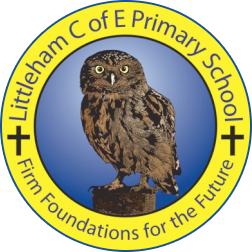 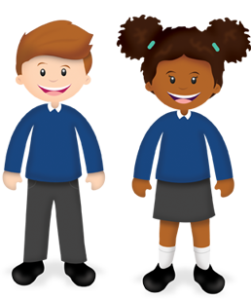 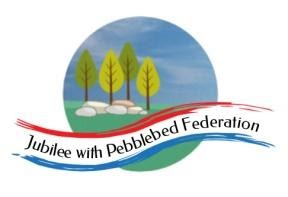 Year:Week beg:19/10/2020Lesson OneLesson TwoLesson ThreeLesson FourMondayTuesdayWednesdayThursdayFriday